EL84   6BQ5	Quartet  1            #1015 + #1017 + #1018 + #1041Messdaten können auf      http://dbl.musicweb.ch/tubedata	heruntergeladen  werden.Paarmessdaten alle Röhren übereinander gelegt: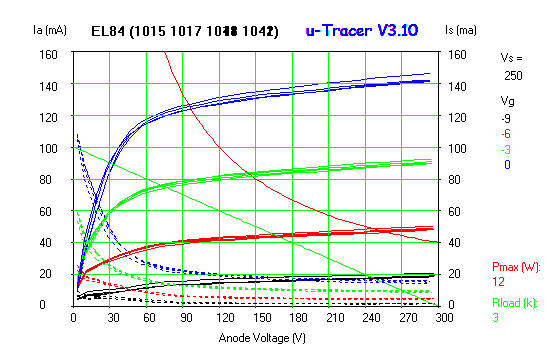 
#1015#1017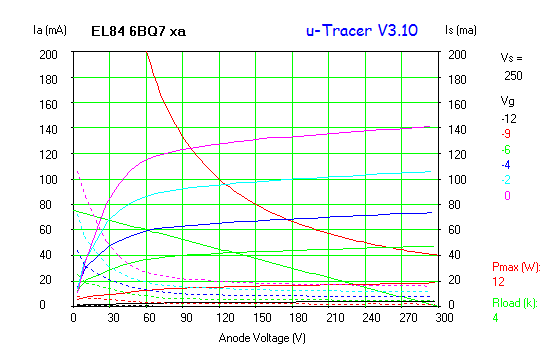 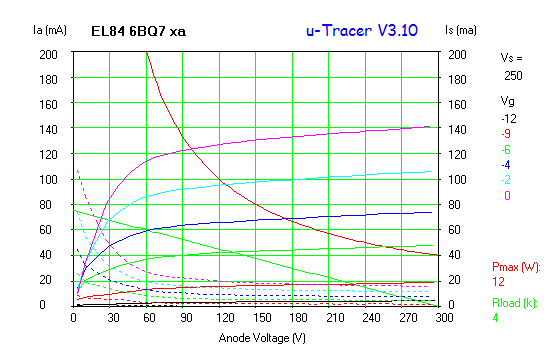 
#1018#1041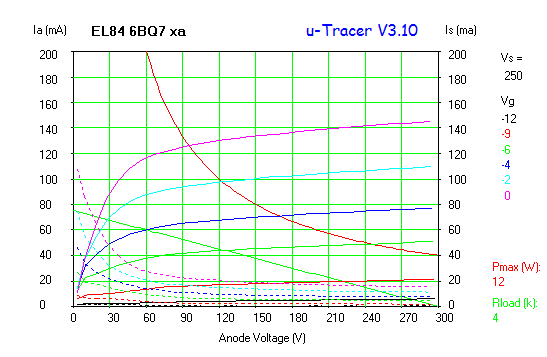 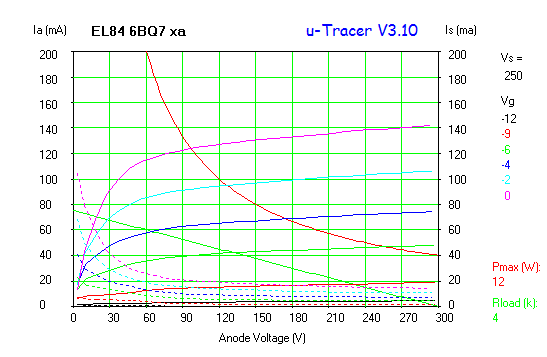 